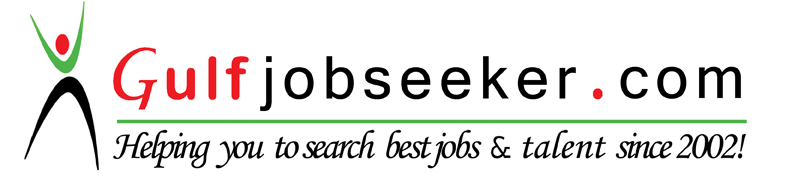 Whats app  Mobile:+971504753686 Gulfjobseeker.com CV No:1574748E-mail: gulfjobseeker@gmail.comOBJECTIVESI need a good environment technical where I can prove my skill, ability, as you will find me regular, punctual, hardworking, dedicated, and responsible and ready to take challenges.
PERSONAL INFORMATIONDate of Birth	: 15/12/1984
Marital Status	: Single
Languages	: EnglishWORK EXPERIENCESJul 2013 – Dec 2015 	Emmytex Construction Company, Nigeria
Worked as a Mechanical AssistantResponsibilities: for testing mechanical parts and equipments to sure they are working properly.
Duties: Ensuring that mechanical equipment is maintained to the manufacturer’s tolerancesReport findings  to the senior mechanical engineerCarrying out preventative maintenance and using precision measuring toolsSupervising the work of contract staffEnsuring that every equipment are in position & assembled for daily taskTroubleshooting of equipmentsSafety awareness meetingsMarch 2011 – Feb2012	Pocema Nigeria Limited, Nigeria
Worked as a Laboratory TechnicianResponsibilities: Performing lab test on mud samples and testing of drilling fluid, filtration, contamination, treatment of drilling fluid.
Duties:Identify of mud equipmentTeam work spirit, ethnic in my workplaceAssembling of mud equipment& proper mainframeComplying with site safety standards at all timesServicing of equipmentTransportation of drilling of fluid 2009 – 2011	Opetech Global Services Limited, Nigeria
Worked as an Assistant MechanicsResponsibilitiesAssist the chief mechanics in all projectsServices / Repairs of centrifugal pumps and generators etcAbility to convince and motivate a projectInstallation of damage parts of equipmentsGood team workAssembling of equipments for daily taskACADEMIC QUALIFICATIONUniversity of Port Harcourt, Nigeria						In view
(Post Graduate Diploma)Imo College of Advanced Professional Studies				2012
(Diploma in Oil Field Drilling)University of Nigeria Nsukka							2010
(Bachelors in Mechanical Engineering)Ibeju Lekki Secondary School						2001
(West African Examination Council)
OTHER QUALIFICATIONSTORDCO Nigeria Limited							2013
(Drilling Technology Certificate)MOSL Mud School, Port Harcourt						2013
(Certificate in Professional Training in Basic Mud Engineering)CFAM Safety & Environmental Limited					2012
(Certificate in Health & Safety Management)Afrihub ICT Center								2007
(Diploma in Computer Application)PERSONAL ATTRIBUTESTechnical ProcedureComponent replacementProduction assemblyIdentifying and solving problemsTesting Mechanical equipmentsAbility to work under pressure with little or no supervision Equipment Maintenance / troubleshooting 